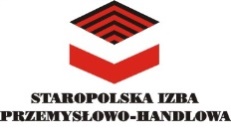 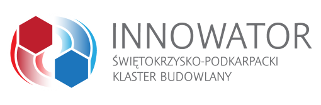 Szanowni Państwo,W październiku 2017 roku został opublikowany projekt ustawy o jawności życia publicznego.  Według założeń nowej ustawy wszystkie średnie i duże przedsiębiorstwa będą miały obowiązek wprowadzenia wewnętrznych procedur antykorupcyjnych, w tym: wdrożenie kodeksu antykorupcyjnego, zawarcie w umowach klauzul antykorupcyjnych, przygotowanie regulacji w zakresie otrzymywania przez pracowników prezentów i pozostałych korzyści, uruchomienie narzędzi informowania o propozycjach korupcyjnych oraz przeprowadzenie szkoleń dla pracowników, współpracowników oraz podmiotów działających na rzecz firmy w zakresie regulacji antykorupcyjnych wdrożonych przez firmę. W odpowiedzi na wymogi ustawy o jawności życia publicznego każda firma średnia i duża będzie zobligowana do wdrożenia tzw. pakietu antykorupcyjnego. Celem jego wprowadzenia będzie wypełnienie luk wynikających z rozbieżności pomiędzy obecnie funkcjonującymi narzędziami antykorupcyjnymi w Państwa firmie a wymogami ustawy lub przygotowanie od podstaw kompleksowego pakietu antykorupcyjnego dla organizacji, które w tym zakresie nie posiadają żadnych regulacji wewnętrznych. Wdrożenie pakietu zapobiegania korupcji będzie podstawą do ochrony przedsiębiorstwa przed zaplanowanymi w ustawie sankcjami (kara finansowa do 10 mln. złotych oraz wykluczenie z zamówień publicznych na okres 5 lat) za niestosowanie procedur antykorupcyjnych, pozorowanie tych działań lub ich nieskuteczność. Planowany termin wejścia ustawy w życie to 1 marca 2018 roku. Czas na dostosowanie do nowej regulacji wyniesie tylko 6 miesięcy. Będzie to z pewnością duże wyzwanie organizacyjne, techniczne i kadrowe dla przedsiębiorstw.Biorąc pod uwagę, że Staropolska Izba Przemysłowo-Handlowa zrzesza grono przedsiębiorstw podlegających planowanej ustawie, w tym członków Klastra Budowalnego INNOWATOR przesyłamy zaproszenie na spotkanie„Nowe regulacje antykorupcyjne – wymogi i ryzyka dla firm”.Spotkanie odbędzie się 26 stycznia 2018 roku o godz. 11.00w Europejskim Centrum Edukacji Geologicznej w Chęcinach, Korzecko 1C, 26-060 ChęcinyBędzie to 2 godzinny warsztat, podczas którego zostanie przybliżona tematyka planowanej ustawy o jawności życia publicznego w kontekście wyzwań i obowiązków, jakie stawia ona przed firmami sektora prywatnego. Zostaną wskazane rekomendacje, jak skutecznie przygotować odpowiednie procedury antykorupcyjne oraz pozostałe działania zdefiniowane w ustawie o jawności życia publicznego. Spotkanie dla naszej Izby gospodarczej przygotuje merytorycznie i poprowadzi firma Secution, która specjalizuje się w bezpieczeństwie biznesu, w tym tematyce walki z korupcją. Secution pomaga firmom podnieść poziom bezpieczeństwa ich procesu biznesowego, realizując audyty, projekty szkoleniowe oraz doradcze.  Po wprowadzeniu w życie ustawy o jawności życia publicznego będzie niewiele czasu na dostosowanie firmy do jej wymogów. Dlatego serdecznie zapraszamy i zachęcamy do uczestnictwa w spotkaniu specjalnie przygotowanym dla Członków naszej Izby.   Uprzejmie prosimy o potwierdzenie Państwa udziału do dnia 24 stycznia br.  pod nr tel. 41 34 443 92 lub e –mailem: sekretariat@siph.com.pl .Serdecznie zapraszam do udziału w spotkaniu, Cezary Tkaczyk                                                                                           Grzegorz TworekPrezydent SIPH                                                                                     Koordynator Klastra INNOWATOR